Предмет: Русский языкТема: «Буква Э э, звук [э]»Класс: 1УМК: «Перспектива»Тип урока: Урок открытия нового знанияВид урока: Урок смешанного типаЦели урока:Познакомить со звуком [э], буквами Э, э.Совершенствовать навыки чтения, умение рассуждать.Развивать фонематический слух, мышление, внимание, любознательность.Поддерживать стремление к познанию нового.ПЛАНИРУЕМЫЕ РЕЗУЛЬТАТЫПредметные: -знать звук [э], букву, обозначающую его;-находить звук [э] в словах;-находить букву Э э в тексте.Метапредметные: принимать учебную задачу, планировать ее выполнение;находить дополнительную информацию по иллюстрации;активное использование речевых средств для решения коммуникативных и познавательных задач;овладение логическими действиями сравнения, анализа, синтеза, обобщения.Личностные:  -принятие и освоение социальной роли обучающихся, развитие мотивов учебной деятельности;-формирование средствами литературных произведений целостного взгляда на мир в единстве и разнообразии природы, народов, культур Ресурсы урока: компьютерная техника, интерактивная доска, печатники, набор для рефлексии «Светофор» для всех учащихся, набор для звуко – буквенного анализа слов.Технологическая картаПриложение.На что похожа буква Э.Взял я лук и крикнул: – Эх! Удивлю сейчас я всех! Натянул потуже лук, Да стрела застряла вдруг! И вокруг сказали все: – Э-Э-Э! Над лучами в синевеПролетает буква ЭЭто ласточка весной 	Возвращается домой.                  Найди букву Э, э.С Аней мы поём дуэтом,Коля хочет стать поэтом,Эдик смотрит на экран –    Что сейчас покажут нам? Структура урокаВзаимодействие в образовательном процессеВзаимодействие в образовательном процессеПримечание Структура урокаДействия педагогаДействия обучающихсяПримечание 1.Мотивация-Рада снова видеть всех. Ждёт сегодня вас успех! А ещё скажу я вам: Улыбнитесь всем гостям, Соберитесь, подтянитесь  И тихонечко садитесь.-Давайте улыбнёмся друг другу и пожелаем хорошего настроения, тихо сядем.Учитель приветствует обучающихся, настраивает их на урок, проверяет  готовность к уроку.- А сейчас, ребята, достанем свои светофоры  и покажем свой настрой на работу.- Я рада, что у нас отличное настроение. -Ноги прямо я поставлю, Локоточки разведу. Сяду прямо, не согнусь, За работу я примусь. Слежу за посадкой обучающихся.- Чтобы наше настроение стало еще лучше, поиграем в игру «Да - нет».-Будем  на уроке спать?-Будем  буквы изучать?-Будем с соседом болтать?-Будем предложения составлять?-Будем в окошко смотреть?-Будем новое узнавать?-Молодцы, ребята, чтобы произнести правильно все звуки на уроке, мы должны размять наш артикуляционный аппарат.-Повторим за мной.-Молодцы, вот мы и готовы к дальнейшей работе, но сначала повторим ранее изученные буквы.Учитель наводит указкой на букву.-Скажите, а какие буквы придают твердость предшествующим согласным?-Какая буква придает мягкость предшествующему согласному?-Молодцы, ребята.Приветствуют учителя, проверяют свою готовность к уроку.Выполняют действие.Обучающиеся достают светофор и показывают цвет, который соответствует их настрою  и настроению.Проверяют посадку.Играют в  игру «Да - нет»Учащиеся повторяю речевую разминку.Обучащиеся называют букву.-Буквы а, о, у, ы придают твердость предшествующим согласным.-Буква и придают мягкость предшествующим согласным.Слайд №1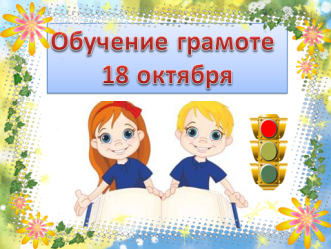 Организую ситуацию контроля и самооценки готовности к предстоящей работе на уроке.Слайд №2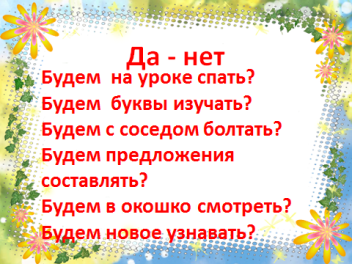 Организуется положительный настрой обучающихся на работу.Слайд № 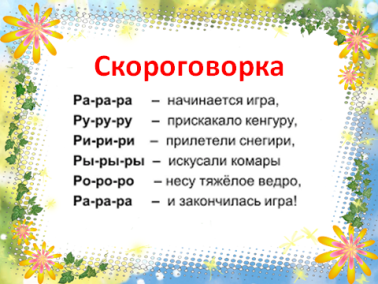 Слайд №4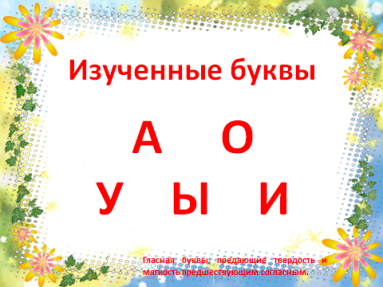 Фронтальный опрос.Актуализация опорных знаний и умений.2. Целеполагание-Сейчас мы посмотрим фрагмент из мультфильма и узнаем, с какой же буквой познакомимся на уроке.-Ребята, скажите, пожалуйста, кого вы увидели в этом мультфильме?- А что такое эхо? -Это звук, а не человек. Многие дети думают, что им отвечает кто – то живой. На самом деле это не так. - Где можно слышать эхо? - Как  оно разговаривает? - Давайте и мы поиграем в эхо. Я буду громко говорить слова, а вы мне будете отвечать, только потише, как настоящее эхо. Каток (ток), король (роль), пока (Ока), рыбак (бак), крот (рот).-Отличное эхо получилось. Молодцы!-А сейчас произнесите слово ЭХО.-Как вы думаете, с каким звуком сегодня познакомимся?-А что мы еще узнаем на уроке?Обучающиеся внимательно смотрят фрагмент из мультфильма.Ответы детей (Человечек, леший, эхо).(Ответы детей.)  - В лесу или вечером на речке.- Мы кричим, а эхо нам  отвечает, но только конец слова.Обучающиеся играют в игру «Эхо».-Эхо.-Мы познакомимся со звуком [э].(Ответы детей)Установка на  выявление темы и цели урока. Отрывок из мультфильма «Эхо.Слайд № 5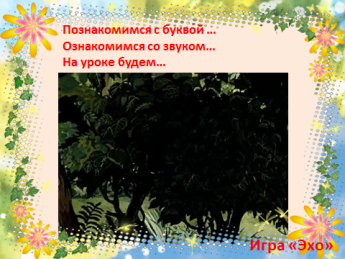 3. Планирование-Сейчас, ребята, мы должны спланировать свою работу на уроке.-С чего мы начнем нашу работу?-Правильно, ребята, начнем работу.-Определим новый звук.-Выполним звуко-буквенный анализ слова.-Познакомимся с буквой, обозначающей этот звук.-Закрепим знания.4. Реализация учебной задачи-Ребята, какой звук вам не знаком в слове эхо?-Произнесите этот звук.-Достанем зеркала и посмотрим на наш  ротик.-Вам что-нибудь мешает при произношении?-Значит звук [э] какой?-Как мы обозначаем гласный звук?-А сейчас мы откроем  печатники и выполним звуко-буквенный анализ слова эхо.-Молодцы. Следующее слово, которое мы с вами разберем вы узнаете из видеоролике.-Ребята, что это за птица?-Что вы знаете о этой птице?-Произнесите еще раз слово эму.-Выполните самостоятельно звуко-буквенный разбор слова.-Обменяемся печатниками и проверим друг друга.-Перед вами два слова, попробуйте с ними со ставить предложение.-Молодцы, ребята, а сейчас вы, наверное, устали, поэтому мы выполним динамическую паузу.ДИНАМИЧЕСКАЯ ПАУЗА-Давайте вспомним, с каким звуком сегодня мы познакомились?-Сейчас мы сыграем в игру «Поймай звук», приготовьте свои ручки для хлопка.Ребята, в какой части слова мы услышали звук [э]?-Произнесите слова МЭР и СЭР и посмотрите на их написание на доске.-Как произносится первый звук в словах?-Значит буква э, что делает с согласными?-Правильно, посмотрите как на письме мы будем обозначать звук [э].-Какие перед вами буквы?Правильно, когда мы будем писать заглавную букву, а когда строчную?- А вы знаете, что буква Э сравнительно молодая. Она появилась в русской азбуке в 1735 г. Даже Михаил Васильевич Ломоносов считал, что без нее можно обойтись. Но с появлением в русском языке иностранных слов пригодилась и буква э: эврика, экзамен, эскалатор, экватор, электричество, энергия, экономика и экология.-А вы знаете, что такое экология?-Правильно, это наука, изучающая взаимосвязь живых существ и окружающего мира.- А мы с вами живые существа?-Как положительно мы можем повлиять на экологию в мире?-Ребята, мы поговорили об экологии и я совсем забыла о чем мы говорили.-Давайте подумаем, на что похожа буква Э?-Звук [э].- [э].Учащиеся наблюдают за артикуляционным аппаратом в зеркало.-Нет.-Звук [э] – гласный.-Мы обозначаем его красным кругом.Обучающиеся выполняют звуко-буквенный анализ слова «Эхо» вместе с учителем.Обучающиеся смотрят видеоролик.-Это птица – эму.(Ответы детей).-Эму.Один ребенок выполняет работу у доски. Остальные в печатниках.Затем обучающиеся обмениваются печатниками и проверяют друг друга по образцу на доске.Обучающиеся составляют предложения из предоставленных слов.Выполняют движения.-Мы познакомились со звуком  [э].Обучающиеся «ловят» звук.-В начале, в середине и в конце слова.Дети произносят слова.-Первый звук произносится твердо.-Буква э придает им твердость.Обучающиеся знакомятся с буквой Э э.-Мы видим заглавную и строчную букву Э,э.Ответы детей.Обучающиеся слушают.Ответы детей.-Да.Ответы детей.-Мы говорили о букве Э, э.Ответы детей.Читающие дети рассказывают стихотворения о том, на что похожа буква.Слайд № 6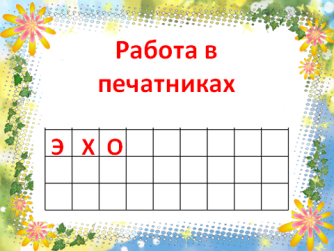 Слайд № 7Взаимопроверка.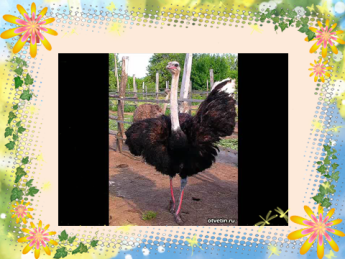 Слайд № 8 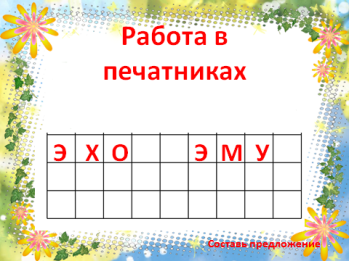 Улучшение кровоснабжения внутренних органов,  работоспособность нервной системы.Слайд № 9 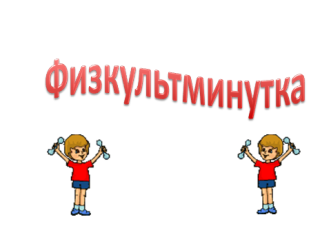 Слайд № 10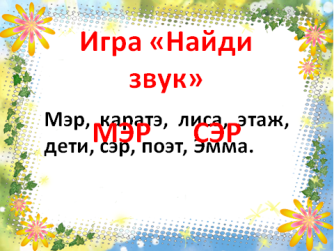 Слайд № 11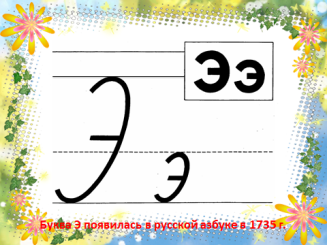 Фронтальный опрос.Слайд № 12Слайд №13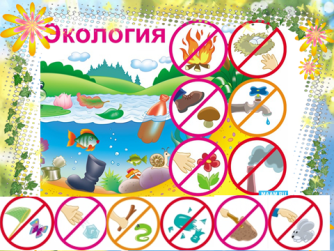 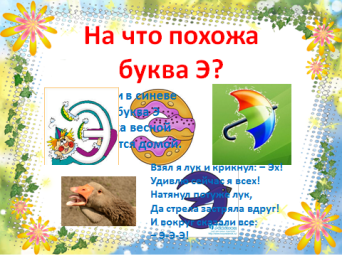 5. Контроль-Немного отдохнем и заснем на своих партах.-А сейчас мы проверим, как хорошо вы запомнили букву Э.-Откроем печатники и в предложенном стихотворении найдем все буквы Э.-Проверим, все ли буквы вы нашли.На стенах кабинета развешаны изученные буквы, обучающиеся «засыпают» и,  по команде учителя, находят названную букву.Обучающиеся выполняют задание.Взаимопроверка, обучающиеся выходят к доске и отмечают на слайде букву Э. Слайд №14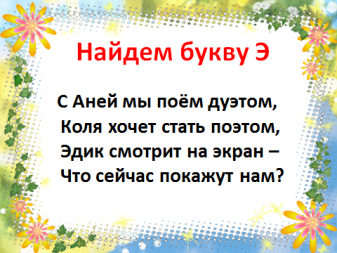 6. Оценка-Ребята, а сейчас мы оценим свою работу с помощью «Светофора».Обучающиеся оценивают свою работу. Слайд №15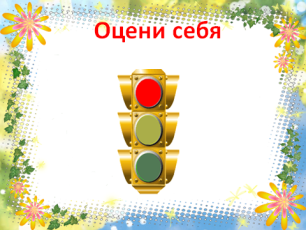 7. Рефлексия деятельности-Скажите, с каким звуком мы сегодня познакомились?-Какой буквой он обозначается на письме?-Мягкость или твердость он придает предшествующим согласным?-Что вы еще узнали на уроке?Ребята, большое спасибо за работу, урок окончен.-Мы познакомились со звуком [э].-Он обозначается буквой Э, э.-Буква Э придает твердость предшествующим согласным.Ответы детей.Фронтальный опрос.